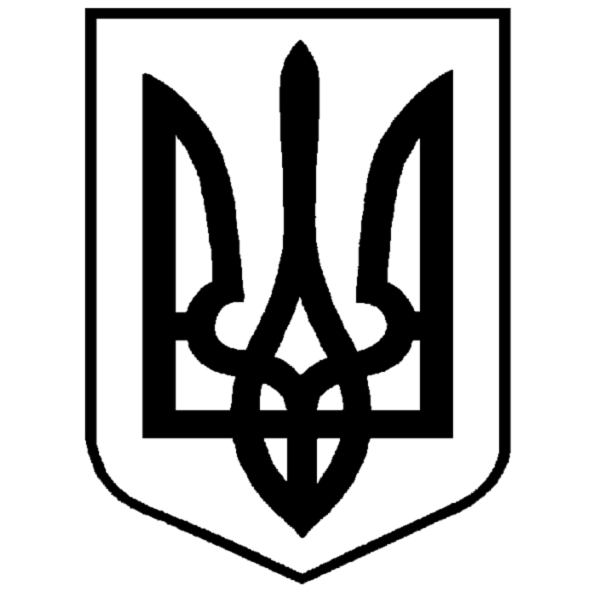 РАКІВСЬКИЙ ЗАКЛАД ПОВНОЇ ЗАГАЛЬНОЇ СЕРЕДНЬОЇ ОСВІТИШЛЯХІВСЬКОЇ СІЛЬСЬКОЇ РАДИ           БЕРИСЛАВСЬКОГО РАЙОНУ  ХЕРСОНСЬКОЇ  ОБЛАСТІНАКАЗ         _______29.04.2020______                                                         №_____40_______Про визначення періоду прийому заяв 
про зарахування дітей до 1-го класу у 2020-2021 н.р.        Відповідно до пункту 6 Порядку зарахування, відрахування та переведення учнів до державних та комунальних закладів освіти для здобуття повної загальної середньої освіти, затвердженого наказом Міністерства освіти і науки України від 16 квітня 2018 року № 367, розпорядження голови районної державної адміністрації від 06 квітня 2020 року № 99 «Про проведення обліку дітей дошкільного, шкільного віку та учнів у 2020 році», Закону України від 17 березня 2020 року № 530-ІХ «Про внесення змін до деяких законодавчих актів України, спрямованих на запобігання виникнення і поширення коронавірусної хвороби (COVID)-19)», листа Міністерства освіти і науки України від 31 березня 2020 року № 1/9-182 «Щодо організованого завершення 2019/2020 навчального року та зарахування до закладів загальної середньої освіти»,  розпорядження Шляхівського  сільського голови від 27.04.2020 №87 «Про визначення періоду прийому заяв про зарахування дітей до 1-го класу  в заклади загальної середньої освіти Шляхівської сільської ради у 2020-2021 н.р.», з метою впровадження Концепції  реалізації державної політики у сфері реформування загальної середньої освіти «Нова українська школа», забезпечення доступності здобуття загальної середньої освіти  та організованого прийому дітей  до 1-го класу в  Раківський ЗПЗСО    НАКАЗУЮ:1. Заступнику директора з навчально-виховної роботи Віхтюк І.В.:      1.1. Інформувати батьків майбутніх першокласників про те що з 30 квітня 2020 року по 31 травня 2020 року буде проводитись прийом документів дітей для зарахування до 1 класу на 2020 – 2021  навчальний рік у гнучкому електронному режимі на адресу школи rakivkazosh@ukr.net.     1.2.  Здійснити  прийом документів до 1-х класів  з 30 квітня по 31 травня 2020 року у гнучкому електронному режимі на адресу школи rakivkazosh@ukr.net .      1.3.  У разі продовження карантину та режиму надзвичайної ситуації , перебіг місячного строку  та прийому заяв та видачі наказу про зарахування  до закладу продовжити з урахуванням часу, що минув до завершення карантину, та організувати прийом документів, необхідних для зарахування, після припинення карантину.  2. Контроль за виконанням даного наказу залишаю за собою.                                          Директор закладу :                       Інна    Сезоненко